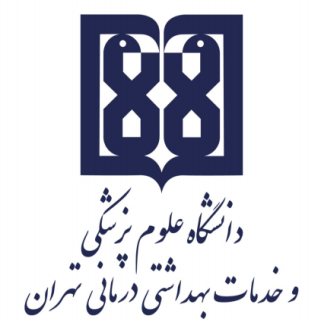 معاونت آموزشيمركز مطالعات و توسعه آموزش علوم پزشکیواحد برنامهریزی آموزشی«طرح دوره تکامل جنین اولیه و فرآیند لانه گزینی »اطلاعات درس:گروه آموزشی ارایه دهنده درس: علوم تشریحعنوان درس: جنین شناسی و بیولوژی تکوینکد درس:19	نوع و تعداد واحد:5/2 واحد )1 نظری–5/1 عملی)نام مسؤول درس: دکتر فردین عمیدیمدرس/ مدرسان:  دکتر فردین عمیدی، دکتر مریم شعبانی نشتائیپیشنیاز/ همزمان: جنین شناسیرشته و مقطع تحصیلی: دکترای بیولوژی تولیدمثلاطلاعات مسؤول درس:رتبه علمی: استادرشته تخصصی: علوم تشریحیمحل کار: دانشکده پزشکی دانشگاه علوم پزشکی تهرانتلفن تماس: 64053409نشانی پست الکترونیک:famidi@tums.ac.irتوصیف کلی درس (انتظار میرود مسؤول درس ضمن ارائه توضیحاتی کلی، بخشهای مختلف محتوایی درس را در قالب یک یا دو بند، توصیف کند): این درس به آموزش اصول و مفاهیم  جنین شناسی، لقاح و شکل گیری جنین و نحوه تکامل ان تا پایان ماه دوم جنینی می پردازد و فرایندهای مولکولی هر مرحله را توضیح می دهد. ، به میزانی که دانشجو را برای درک و تجزیه و تحلیل اختلالات این ناحیه آماده سازد.اهداف کلی/ محورهای توانمندی:لقاح و شکل گیری جنین و نحوه تکامل ان تا پایان ماه دوم جنینی و تنظیم مولکولی  ان هااهداف اختصاصی/ زیرمحورهای هر توانمندی:پس از پایان این درس انتظار میرود که فراگیر:تاریخچه جنین شناسی را بداند.سلول های جنسی  بدوی ( منشای ، مهاجرت. تمایز) را بشناسد و تنظیمات مولکولی ان را شرح دهد. گامت زایی  وOogenesis)و (Spermatogenesis را توضیح دهد و تنظیمات مولکولی ان را شرح دهد..نحوه Fertilization و Cleavage and Implantation را بداند و تنظیمات مولکولی ان را شرح دهد..وقایع هفته دوم جنینی را توضیح دهد و تنظیمات مولکولی ان را شرح دهد..وقایع هفته سوم جنینی را توضیح دهد و تنظیمات مولکولی ان را شرح دهد..مشتقات لایه اکتودرم( ایجاد لوله عصبی . تمایز و تکوین ستیغ عصبی) را بداند.مشتقات لایه  مزودرم و  اندودرم را شناسد.دوره رویانی و ناهنجاری های  جنینی را بداند و تنظیمات مولکولی ان را شرح دهد.. پرده های جنینی و دو قلوزایی را توضیح دهد و تنظیمات مولکولی ان را شرح دهد.. رویکرد آموزشی: روشهای یاددهی- یادگیری با عنایت به رویکرد آموزشی انتخاب شده:رویکرد مجازی کلاس وارونه 	 یادگیری مبتنی بر بازی دیجیتال یادگیری مبتنی بر محتوای الکترونیکی تعاملی یادگیری مبتنی بر حل مسئله (PBL) 	 یادگیری اکتشافی هدایت شده 	 یادگیری مبتنی بر سناریوی متنی 	 یادگیری مبتنی بر مباحثه در فروم 	سایر موارد (لطفاً نام ببرید) -------رویکرد حضوریسخنرانی تعاملی (پرسش و پاسخ، کوئیز، بحث گروهی و ...) 	 بحث در گروههای کوچک 	 ایفای نقش 	 یادگیری اکتشافی هدایت شده 	 یادگیری مبتنی بر تیم (TBL) 	 یادگیری مبتنی بر حل مسئله (PBL) 	 یادگیری مبتنی بر سناریو 		 استفاده از دانشجویان در تدریس (تدریس توسط همتایان) 	 یادگیری مبتنی بر بازی سایر موارد (لطفاً نام ببرید) -------تقویم درس:وظایف و انتظارات از دانشجومنظور وظایف عمومی دانشجو در طول دوره است. وظایف و انتظاراتی  نظیر حضور منظم در کلاس درس، انجام تکالیف در موعد مقرر، مطالعه منابع معرفی شده و مشارکت فعال در برنامههای کلاسروش ارزیابی دانشجو: ارزشیابی دانشجو در طول ترم بر اساس آمادگی مشارکت در بحث گروهی و ارائه سخنرانی و انجام صحیح فرآیند لقاح با استفاده از تکنیک  IVF/ ICSIبا بهرهگیری از اووسیت و اسپرم نمونه حیوانی. ارزشیابی پایانی دانشجو بر اساس آزمون کتبی ( چند گزینه ای و تشریحی)، ارائه پروژه و انجام فرآیند لقاح و تشکیل جنین تا مرحله کلیواژ در نمونه بیولوژی ارائه شده با استفاده از تکنیک های فراگیری شده انجام می شود.منابع:  کتب: Developmental Biology; Gilbert,Textbook of In Vitro Fertilization and Assisted Reproduction; Brinsden,Patten’s Foundations of Embryology; Carlson,مجازی  حضوریترکیبینام مدرس/ مدرسانفعالیتهای یادگیری/ تکالیف دانشجو روش تدریسعنوان مبحثجلسهدکتر  عمیدی  دکتر شعبانی مشارکت در بحث گروهی، ارائه موضوع تعیین شدهیادگیری مبتنی بر محتوای الکترونیکی تعاملیتاریخچه     جنین شناسی1دکتر  شعبانی دکتر عمیدی  مشارکت در بحث گروهی، ارائه موضوع تعیین شدهسخنرانی تعاملی/ یادگیری اکتشافی هدایت شدهسلول های جنسی  بدوی (منشا، مهاجرت، تمایز) 2دکتر عمیدی  دکتر شعبانی مشارکت در بحث گروهی، ارائه موضوع تعیین شدهسخنرانی تعاملی/ یادگیری اکتشافی هدایت شده گامتوژنز3دکتر  عمیدی  دکتر شعبانی مشارکت در بحث گروهی، ارائه موضوع تعیین شدهسخنرانی تعاملی/ یادگیری اکتشافی هدایت شدهلقاح از دید گاه سلولی و مولکولی4دکتر عمیدی  دکتر شعبانیمشارکت در بحث گروهی، ارائه موضوع تعیین شدهسخنرانی تعاملی/ یادگیری اکتشافی هدایت شدهشناخت روند طبیعی لقاح 5دکتر عمیدی  دکتر شعبانیمشارکت در بحث گروهی، ارائه موضوع تعیین شدهسخنرانی تعاملی/ یادگیری اکتشافی هدایت شدهاهمیت روند طبیعی لقاح در باروری6دکتر  شعبانی دکتر عمیدی  مشارکت در بحث گروهی، ارائه موضوع تعیین شدهسخنرانی تعاملی/ یادگیری اکتشافی هدایت شدهتشکیل و مراحل تکوین جنین پیش از لانه گزینی7دکتر عمیدی  دکتر شعبانیمشارکت در بحث گروهی، ارائه موضوع تعیین شدهیادگیری مبتنی بر محتوای الکترونیکی تعاملینقش اسپرم در تعیین کیفیت جنین8دکتر  شعبانی دکتر عمیدی  مشارکت در بحث گروهی، ارائه موضوع تعیین شدهیادگیری مبتنی بر محتوای الکترونیکی تعاملینقش تخمک در تعیین کیفیت جنین9دکتر  عمیدی  دکتر شعبانی مشارکت در بحث گروهی، ارائه موضوع تعیین شدهیادگیری مبتنی بر محتوای الکترونیکی تعاملیلانه گزینی از دیدگاه سلولی و مولکولی10دکتر  عمیدی  دکتر شعبانی مشارکت در بحث گروهی، ارائه موضوع تعیین شدهیادگیری مبتنی بر محتوای الکترونیکی تعاملیلانه گزینی جنین از دیدگاه کلینیک11دکتر  شعبانی دکتر عمیدی  مشارکت در بحث گروهی، ارائه موضوع تعیین شدهیادگیری مبتنی بر محتوای الکترونیکی تعاملینا هنجاریهای جنین قبل از مرحله لانه گزینی12دکتر  عمیدی  دکتر شعبانی مشارکت در کار گروهی، ارائه موضوع تعیین شدهکلاس عملیOvulation induction13دکتر  عمیدی  دکتر شعبانی مشارکت در کار گروهی، ارائه موضوع تعیین شدهکلاس عملیجداسازی اسپرم از اپیدیدیم و تخمک از تخمدان14دکتر  عمیدی  دکتر شعبانیمشارکت در کار گروهی، ارائه موضوع تعیین شدهکلاس عملیجداسازی تخمک از تخمداندکتر  عمیدی  دکتر شعبانی مشارکت در کار گروهی، ارائه موضوع تعیین شدهکلاس عملیدنود کردن و مانیپولاسیون تخمک15دکتر  عمیدی  دکتر شعبانی مشارکت در کار گروهی، ارائه موضوع تعیین شدهکلاس عملیانجام تکنیک های  IVF/ ICSI16دکتر  عمیدی  دکتر شعبانی مشارکت در کار گروهی، ارائه موضوع تعیین شدهکلاس عملیناهنجاری های   جنینی، سلول های بنیادی جنینی  و  تکنیک های  کمک باروری17